Gainsborough Town Council 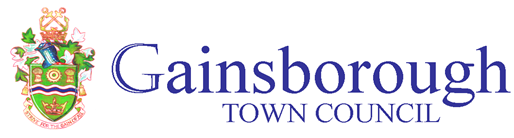 Richmond House, Richmond Park, Morton TerraceGainsborough, Lincolnshire, DN21 2RJTelephone:	01427 811573Website:	gainsborough-tc.gov.uk Town Council Structures and FunctionsDocument HistoryAdopted by Full Council – 26.04.2021Updated – 02.06.2021To be reviewed – 26.04.2022Tom ClayTown Clerk IntroductionThis document sets out key arrangements, processes, and structures of the Town Council. A Scheme of the Delegation has been included which makes clear the decision-making structure of the Town Council. Where particularly complicated or specific arrangements are required, they will be added as an appendix to the document. This should be done to assist with review and provide clarity.This document should be read in conjunction with other key Town Council documents. In particular Standing Orders and Financial Regulations should be referenced.It is expected that this document will be reviewed once a year at the Annual Meeting of the Town Council.Structures and ArrangementsThis section will briefly set out the structures and arrangements of the Town Council. Committee structureIt is important that councillors, officers, and members of the public are able to understand the key structures and arrangements of the Town Council.The Town Council consists of Council (usually called Full Council) and four committees. The four Committees are as follows:Finance and Strategy CommitteePersonnel CommitteePlanning CommitteeProperty and Services CommitteeThe roles and delegated powers and functions of each Committee will be described in depth later in this document. The Annual Parish Meeting is administered by the Town Council; however, it is not part of the formal committee structure.General description of committees and working groupsCommitteesTechnically called ‘Standing Committees’ they sit under Council and undertake the delegated powers and functions assigned to them.Where delegated powers and functions exist, there is usually no need for a Committee to refer a matter to Council. This is because Council has already taken the decision to delegate that power or function.Each Committee must have a Terms of Reference setting out its role and function. Membership of a Committee will usually be nine Members of the Town Council. There will be no limit on how long a Committee should be in place for. The arrangements should however be reviewed on a regular basis to ensure that they are fit for purpose.Sub-CommitteesA Sub-committee sits underneath a Committee. They often have a smaller group of Members which focus on a particular function or area of business.Where delegated powers and functions exist, there is no need for a Sub-committee to refer a matter to the parent Committee or to Council. This is because a decision has already been made to delegate that power and function.Each Sub-committee must have a Terms of reference setting out their role and function. Membership will usually be 5 Members of the Town Council. There will be no limit on how long a Sub-committee should be in place for. The arrangements should however be reviewed on a regular basis to ensure that they are fit for purpose.Working GroupsWorking Groups are appointed to study and report on a particular question or issue. Once a final position has been reached a recommendation should be made to the parent body based.Working Groups are considered to have the role of an ‘advisory committee’. Such committees can have non-members on them as they do not regulate finances.Working Groups have a function that is similar to a ‘task and finish’ panel. A specific task will be allocated to the Working Group and once the task is completed and a recommendation made it will cease to function. Each Working Group must have a Terms of Reference setting out its function. Other than research and quote gathering a Working Group will not have any other powers or functions delegated to it. A Working Group must have a minimum of three Members of the Town Council. A further six Non-members can be appointed or co-opted to provide additional experience to the Working Group.Under no circumstances will a Working Group have budgetary responsibility or be able to regulate finances.The number of formal Working Groups should be kept to a minimum. They must not distract from the work of Council and Committees or take up a disproportionate amount of time and number of resources.Creation of new Committees, Sub-committees and Working GroupsFrom time to time, it might be necessary to create new Committees, Sub-committees, and Working Groups.Committees and Sub-committees in particular require a great deal of resource to service and significantly increase the workload for Town Councillors and staff. Before Committees and Sub-committees are established Council should consider the additional resources and time implications.The process of creating new Committees, Sub-committees, and Working Groups is set out at section 4 of Standing Orders and is a matter reserved to Council.Office HoldersSome Town Councillors are appointed or elected to certain positions. These are referred to as Office Holders. In some cases, they will have delegated powers and functions. Office Holder positions are as follows:Chairman of the Town Council (Mayor)Vice Chairman of the Council (Deputy Mayor)Chairman of a CommitteeVice Chairman of a CommitteeRepresentative on an outside bodyLeader of the CouncilCouncil Officers The Town Council is serviced by a team of officers. They carry out the decisions made by the Town Council and in some cases have delegated powers and functions. The current staff structure is set out below.Table 1. Staff structure diagram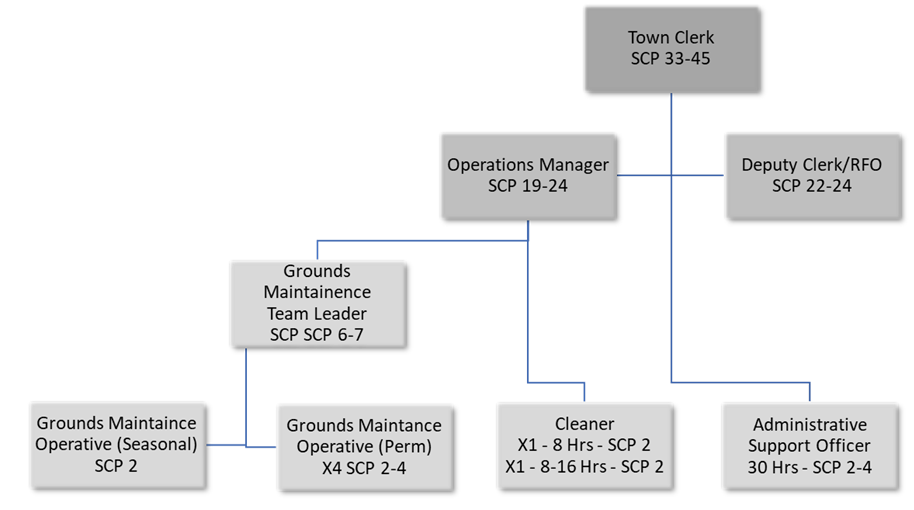 PoliciesWhat is a policyIt is important that the Town Council has procedures in place for the creation and review of policies.A policy is a document setting out principles to guide the decisions of the Town Council. It ensures that rational outcomes are achieved and is a statement of intent which is implemented as a procedure. Town Council policies provide the framework and strategies through which decisions are made and functions are carried out.Not every document therefore is a policy. Documents that could be described as routine or managerial are not policies. This would include, but is not limited to, the following: waiting lists, forms, and notices.How policies are createdIt is important that policies are created in a consistent way that is not open to challenge. The process will be as follows. Committee with delegated powersIf there is a Committee with delegated powers a draft of the policy will be considered. At this stage Members can reject the policy, defer consideration, or recommend to Council that the policy be adopted.Once recommended the matter will be put to Council. If approved by Council, the policy will be considered to have been ‘adopted’. Once adopted it will be the responsibility of the Committee to review the document. Unless substantially change to the policy is proposed Council will not need to consider the matter. No delegated powers or a reserved matterA draft will be placed before the Finance and Strategy Committee for review. At this stage Members can reject the policy, defer consideration, or recommend to Council that the policy be adopted.Once recommended the matter will be put to Council. If approved by Council, the policy will be considered to have been ‘adopted’. Once adopted it will be the responsibility of the Finance and Strategy Committee to review the policy. If the matter is not reserved to Council, the Finance and Strategy Committee may make changes to the policy unless substantial change is proposed.In the case of a reserved matter Council will need to approve any changes or amendments to the policy.How are policies reviewedThe Town Council has a large number of policies. It is important that they are reviewed on a regular basis.The table below sets out how policies are to be reviewed and by which Committee. The frequency of review will either be:Annually – once a yearBiennially – once every two years      Table 2. Review of policiesScheme of DelegationIntroductionThe Town Council’s Scheme of Delegation sets out the decision-making structure of the Town Council. It makes clear how powers and functions have been delegated and the matters reserved to Council.The Scheme of Delegation provides a broad framework which should be reviewed from time to time. It should be seen as a living document that will evolve to meet the needs of the Town Council.The delegated powers and functions of the Committees are set out in the form of Terms of Reference.The Scheme of Delegation in some cases might not provide sufficient detail. In such a situation the matter should be clarified, and the additional details set out as an appendix to this document.This Scheme of Delegation does not seek to repeat in detail what has already been set out in other key documents. This document should therefore be read in conjunction with those key documents.Authorisation of expenditureFinancial Regulation 4.1 sets out delegations in relation to revenue expenditure in the following way:Expenditure on revenue items may be authorised up to the amounts included for that class of expenditure in the approved budget. This authority is to be determined by:the Council for all items over £10,000; ora duly delegated committee of the Council for items over £3,000; orthe Clerk and / or RFO, in consultation with Chairman of Council or Chairman of the appropriate committee, for any items over £500 and below £3,000; orthe Clerk and / or Deputy Clerk (RFO) for items below £500.The authorisation by the Town Clerk or Deputy Clerk (RFO) of expenditure up to £500 relates to ‘routine expenditure’ budget lines. Such lines will be made clear at the time the budget is set.All expenditure by the Town Clerk or Deputy Clerk (RFO) will be reported to the next meeting of the Finance and Strategy Committee.Emergency delegated powersIt is important that a set of delegated powers are clearly set out for use in an emergency situation.Emergency delegated powers should be seen as an action of ‘last resort’. They are to be used in a situation which meets one or more of the following criteria:Service delivery is severely compromised, or needs to be rapidly adapted to a new circumstance;public safety is in immediate and significant danger;the health and safety of staff is being or could be seriously compromised;significant damage to Council property will result from inaction, and/or;the usual management of Council business is impossible due to the urgent nature of a decision or external constraint.Before using emergency delegated powers, the Town Clerk will attempt to inform the Chairman of the Town Council and the Leader of the Town Council. At this stage it will be determined if the matter justifies an extraordinary meeting and if there is enough time to call one.In a situation such as that described above, the Town Clerk has the emergency delegated power to:Authorise payments of up to £3,000. Before the payment is made one of the following must be informed: Chairman of the Town Council Leader of the Town CouncilChairman of the appropriate committee.Review and update the policy and procedures of the Town Council as required by legislation, government guidance or operational experience. Authorise the temporary closure of Council property and the suspension of services (in the absence of the Town Clerk this power should be exercised by the Operations Manager).Undertake the following: Delegate to officers of the Council additional appropriate duties necessary to minimise service disruption and ensure business continuity; take decisive and proportionate action to ensure staff health & safety and public safety;Manage emergency communications on behalf of the Town Council;cancel or postpone Town Council events;cancel or postpone meetings of the Town Council, and;Arrange for formal meetings of the Town Council to be held remotely should legislation allow for it. Whenever an emergency delegated power is used a brief written report will be posted on the Town Council website within seven working days. The report will be presented to the next meeting of Council or the appropriate Committee for ratification.LimitationsCommittees (including Sub-committees and Working Groups) and officers shall act in accordance with Council’s Standing Orders, Financial Regulations and, where applicable, any other rules, legislation, regulations, policies, procedures, schemes, by-laws, or orders.Delegated powers and functions must be exercised in line with the limitations described above and within the constraints set out in the budget. Any matter not explicitly set out below in the Scheme of Delegation will be treated as a reserved matter for Council.Matters reserved to CouncilThe following matters are reserved to Council: Adoption and alteration of Standing Orders, Financial Regulations, and the Code of Conduct;Approving and alteration of the Structures and Functions document, which includes, the committee structure, Terms of Reference, Scheme of Delegation, and the associated appendices; Appointing the membership (including non-voting members) of all Committees, Sub-committees, and Working Groups; Set a timetable for meetings, which includes, meetings of Council (Full Council), Annual Parish Meeting, Annual Town Council Meeting, and all meetings of Committees, Sub-committees, and Working Groups;Setting the annual budget and the precept levied on the principal authority; Authorising borrowings; Authorising the incurring of expenditure required by Financial Regulations or above £10,000; The power of incurring capital expenditure not specifically included in the Council’s budget or delegated to a committee;Adoption of a Member’s Allowance Scheme;Appointing Town Council representatives to outside bodies; Election of the Leader of the Town Council;Confirming the appointment of the Town Clerk; Appointment or designation of the roles of Proper Officer and Responsible Financial Officer;Making, amending, revoking, re-enacting, or adopting byelaws and local legislation; Agreement to assume devolved services and functions; Decision to review or create a Neighbourhood Plan; Prosecution or defence in a court of law; Nomination or appointment of representatives of the Council at any inquiry on matters affecting the Town, excluding those matters delegated to a committee; Change the name of the Town Council, and;All other matters which must by law be reserved to Council. Office HoldersAll Office Holders will be elected or appointed annually at the Annual Meeting of the Town Council.The following powers and functions are delegated to Officer Holders of the Town Council.Chairman of the Council – MayorThe following are delegated to the Chairman of the Council:The Chairman of the Council will be the Mayor and act as the ceremonial representative of the Town Council and town;Chairman of Council meetings and to undertake all the duties set out in legislation and policy;Act as the spokesman on matters for importance to the whole town and those not specifically delegated to another office holder;To be an ex-officio member of all Town Council committees, sub-committees and working groups;Manage business in an urgent or emergency situation;Be an additional point of contact for employees, and;Routine liaison with the Town Clerk and Leader of the Town Council. Vice Chairman of the Council – Deputy MayorThe following are delegated to the Vice Chairman of the Council:The Vice Chairman will be the Deputy Mayor of the Town Council, and;To carry out all the duties and functions of the Chairman of the Town Council (Mayor) in their absence.Committee ChairmanSome Committee Chairman will have specific delegated functions which will be set out in the Terms of Reference. More generally, the Committee Chairman will have the following delegated functions:Act as spokespeople for issues relating to the work of their Committee;Act as Chairman for meetings of the relevant committee and undertake all the functions set out in Standing Orders and other policies, and;Act as the point of contact for officers in the relevant policy and service areas.Representatives to outside bodiesThe following are delegated to representatives on outside bodies:Represent the corporate position of the Town Council on the relevant outside body, and;Feedback to Council and/or the relevant committee about the work and discussions of the outside body.Leader of the CouncilThe Leader of the Council will:Be an ex-officio member of all Council committees, Sub-committees, and Working Groups;act as the immediate point of contact for the Town Clerk and approve requests for annual leave and lieu time.appraise and evaluate the performance of the Town Clerk, along with the Chairman of the Personnel Committee, and;regularly liaise with the Town Clerk and Chairman of the Town Council about routine matters.Since no individual member may act alone in an executive capacity, the Town Clerk is delegated and directed to work with the Leader as follows:Overseeing work to implement strategy;managing business in an urgent or emergency situation;liaising with political groups and Members of the Town Council to find a consensus on the Town Council’s priorities;develop working relationships with key partners;identify training and development needs of members, and;act as an additional point of contact for staff.Officer delegated functionsFunctions delegated to officers of the Town Council are set out below. In general, the senior officers of the Town Council have delegated powers to undertake routine and managerial work. The Town Clerk, Deputy Clerk and Operations Manager may, where it is appropriate to do so, delegate functions to other officers of the Council.The Town Clerk, Deputy Clerk and Operations Manager are authorised to attend meetings with third parties and represent the Council.Town ClerkThe Town Clerk will act as the Proper Officer for the purposes set out in Standing Orders, and for all other purposes prescribed by law, which includes but is not limited to: Receive declarations of acceptance of office.Receive and retain plans and documents. Sign notices or other documents on behalf of Council. Receive copies of by-laws made by the principal authority.Certify copies of by-laws made by Council.  Sign summonses to attend meetings of the Council or its committees.In addition, the Town Clerk has the delegated authority to undertake all managerial duties, which principally involve the routine management and administration of the Town Council’s services and functions.The Town Clerk has the following delegated functions in relation to Communications:Editorial management of the Council’s website and social media; Draft and issue press on behalf of the Town Council and to generally manage public relations;Develop working relationships with external bodies, in particular West Lindsey District Council and Lincolnshire County Council; Receive and deal with correspondence and documents on behalf of the Town Council.  Issue correspondence as a result of the instructions of, or the known policy of, the Council.The following are delegated to the Town Clerk in relation to documentation and processes:Sign on behalf of Council any document necessary to give effect to any decision of the Council or a committee.Be responsible for the provision and management of information and communication technology including, the replacement of out-dated/broken equipment or the purchase of new equipment; Notify the Returning Officer of all casual vacancies and to liaise them regarding the conduct of elections.Overall responsibility for responding to Freedom of Information requests. Take a lead role in relation to data protection.Manage dispensation requests from members under the Code of Conduct.Make recommendations about the effective use of property and land to Council or the appropriate committee. Initiating legal action or proceedings against unauthorised use or occupation of Town Council managed or owned land.Work with the Operations Manager to ensure the Town Council’s obligations in relation to risk assessments are met.Monitor the implemented policies of the Council to ensure they are achieving the desired result and where appropriate suggest modifications.Hold the Town Council’s Seal and apply it to documents as instructed.Authorisation to organise extraordinary meetings, the Council Chairman or the relevant committee Chairman will be liaised with.Lead officer in relation to safeguarding matters.In the areas of finance and budgets the Town Clerk will:Liaise with the Deputy Clerk on the management and monitoring of all budgets in accordance with Council policy;Work with the Deputy Clerk to maintain effective internal controls, as well as the internal audit and the external audit process; Be authorised to make payments following a resolution by Council or a committee, and; Incur expenditure in accordance with the Standing Orders, Financial Regulations and the process set out in the Structures and Functions document.In matters relating to staff the Town Clerk has the following delegated powers and functions:Undertake all managerial duties in connection with being the senior officer of the Town Council.Authorised to sign written contracts of employment on behalf of the Town Council. The contract of the Town Clerk must be signed by the Chairman of the Town Council.Authorised to make recommendations for employees’ increments and administer them thereafter.Authorised to seek HR advice directly from the approved HR Advisors.Deputy Clerk In the absence of the Town Clerk the Deputy Clerk will assume all the delegated roles and functions relating to that post, including those of the Proper Officer.The Deputy Clerk occupies the position of the Responsible Financial Officer and should undertake all the functions set out in legislation and Council policy.In addition, the Deputy Clerk has the following delegated powers and functions:Monitor and report on the effective management of Town Council financial resources.Support the Town Clerk in ensuring statutory obligations are complied with and to manage these in the Town Clerk’s absence.Delegated to take the lead role in managing internal audits, the external audit process, and the AGAR.Authorised to submit the precept to the Principal Authority at the correct date and to provide any figures required for inclusion in the Council Tax Bill information.Authorised to make payments following a resolution by Council or a committee.Responsible for the overall management and monitoring of all budgets in accordance with Council policy.To prepare draft estimates which, when approved, will form the annual budget for the year, and to report thereon as necessary.To bank regularly all money received by the Council and to ensure that all money due to the Council is billed and collected promptly.To manage the cash flow and to control investments and bank transfers.To control payments made by cheque and online bankingWrite-off outstanding debts in accordance with Financial Regulations and any decision of Council or a committee;Undertake the processing of payments in accordance with contracts approved by Council or a committee (salaries, utility bills, office rent, etc.) or legal obligations (HMRC, pension, external audit, etc.). Ensure adequate insurance is in place and that a suitable risk management system exists.Ensure that effective internal controls are in place.Take overall responsibility for overseeing the payroll process, which is outsourced at this time, ensuring prompt and proper payment of any deductions for Income Tax, National Insurance and pension fund or superannuation fund contributions.To manage the risks faced by the Council and to recommend such insurance as is required or is mandatory (Employer’s Liability and Fiduciary Guarantee).To maintain the Council’s asset register.  Authorised to seek HR advice directly from the approved HR Advisors.Operations ManagerThe Operations Manager has delegated power for the operational management of services and facilities.In addition, the Operations Manager has the following delegated powers and functions:Manage operational services which includes routine maintenance and inspections of assets, property, and land.Advise the Town Council on the acquisition, security, and maintenance of new equipment and to ensure any appropriate training is carried out.Make recommendations about the effective use of assets, property, and land. Approve repairs and maintenance to equipment and property, assuming authorisation for any expenditure is given.Ensure with the support of the Town Clerk that all management procedures put in place for the effective management of Health & Safety and public safety.Lead officer in managing operational risk.Scheme of Delegation for CommitteesIntroductionThis section is a continuation of the Scheme of Delegation but has been separated from it for reasons of clarity.The Terms of Reference for each Committee will be set out below. Each Terms of Reference sets out the delegated powers and functions that a Committee has.When considering a matter Members should be advised by the meeting clerk if a matter is within the Committee’s remit.  If delegated powers are in place for a committee the minutes will usually record the decision as “RESOLVED”. If they are not, then the minutes will show the decision as “RECOMMENDED”. The business will then appear on the next agenda of the responsible Committee, or in the case of a reserved matter it will appear on the Council agenda.Finance and Strategy Committee Terms of ReferenceCommittee membership and quorumMembership will be nine Members of the Town Council. Two ex-officio positions for the Chairman of the Town Council and the Leader of the Town Council.The quorum of the meeting shall be three.Meeting frequencyOne meeting every calendar month. The meeting will take place on the third Tuesday of every month at 7pm.Principle meeting officersTown Clerk and Deputy ClerkPrinciple objective  Committee is to consider matters relating to finance, strategy, policy, and management of business.   Budgetary mattersThe Committee has extensive delegated powers in relation to budget monitoring and management. The following specific budgetary areas are considered as part of the Committee’s remit:AdministrationDelegated roles and functionsResponsibility for the monitoring and administration of the Town Council’s agreed budget.Receive and consider reports and documents relating to finance, administration, and the general strategy of the Town Council.Responsibility for recommending a budget to Full Council, which should include:The budget (income and expenditure)Three-year estimateInvestmentsReservesFees and chargesPower to amend fees and charges for Town Council services.Management and negotiation of land transactions on behalf of the Council including the content of leases.Policy review and adoption not otherwise reserved to Full Council or other committees.Consider and review policies relating to finance, administration, and strategy. Consider all matters relating to the audit process and where required to make recommendations to Full Council.Ensure that effective risk management and adequate insurance is in place.Consider expenditure that is not delegated to another committee of the Council. This would not apply to reserved matters.Establish, monitor, and review a long-term strategy for the Town Council.To be responsible for civil emergency planning.Consider matters relating to communications.Personnel Committee Terms of ReferenceCommittee membership and quorumMembership will be nine members of the Town Council. Two ex-officio positions for the Chairman of the Town Council and the Leader of the Town Council.The quorum of the meeting shall be three.Meeting frequencyOne meeting every calendar month (with the exception of August). The meeting will take place on the second Wednesday of the month at 7pm. Principle meeting officerTown Clerk Principle objective  Committee is to consider matters relating to staff, Human Resources (including Members), and volunteers.Budgetary mattersThe Committee has limited role in relation to direct expenditure but has a large role to play in recommending and monitoring staffing budgets.The following budgetary areas are considered as part of the Committee’s remit:Employee CostsDelegated roles and functionsConsider matters relating to personnel, Human Resources (including Members) and volunteers.Consider and review all personnel and volunteer policies.Oversee the job recruitment process with the power to appoint personnel (except in the case of a reserved matter).Recommend to the Finance and Strategy Committee a staffing budget as part of the annual budget creation process.Manage any process leading to dismissal or redundancy of staff.Review performance management (including annual appraisals, target setting) and consider matters relating to training (including Member and Volunteer training) and staff Continuous Professional Development.Determine matters relating to staff pay, which includes increment increases and appeals.Monitor staff absence and manage any issues arising.Keep under review staff working conditions, including health and safety procedures. Consider grievance or disciplinary matters.Nominate a Member or Members of the Personnel Committee to seek HR advice in conjunction with the Leader of the Council directly from the HR advisors when any matter concerns the Town Clerk or Deputy Clerk.Ensure the Council complies with all legislative requirements relating to volunteers and the employment of staff.Planning Committee Terms of ReferenceCommittee membership and quorumMembership will be nine Members of the Town Council. Two ex-officio positions for the Chairman of the Town Council and the Leader of the Town Council.The quorum of the meeting shall be three.It is expected that Members of the Committee will undertake planning training within three months of being appointed. Committee members must keep up to date with planning legislation, policy, and guidance.Meeting frequencyOne meeting every calendar month. The meeting will take place on the fourth Tuesday of every month at 7pm.Principle meeting officerDeputy ClerkPrinciple objective Committee is to consider all matters relating to planning and development in the Gainsborough Town Council area.   This includes all matters relating to planning applications, street naming, tree preservation orders, ad-hoc licencing applications, the Neighbourhood Plan and matters relating to regulations on the highway.Budgetary mattersThe Committee has delegated budgetary powers in relation to the Neighbourhood Plan should there be a review in the future.The Committee will also monitor Community Infrastructure Levy (CIL) funds and make recommendations to Council on how they could be spent.Delegated roles and functionsAct as a statutory consultee to the planning authority.Consider and comment on all planning matters and planning applications (including those related to listed buildings, advertisements, and trees) relative to Gainsborough submitted by other authorities and to forward observations to the appropriate authorities.Respond on behalf of the Council to planning appeals and where required represent the Town Council. Consider matters relating to licensing that are presented to the Town Council.Comment on behalf of the Council on highways proposals. Liaise with other agencies on matters concerning highways.Identify and make representations to the relevant authorities in respect of enforcement action or any matters considered to be breaches of planning regulations and S106 agreements.Recommend to Council how Section 106 and CIL funds should be allocated.Make any determinations that are required under the Neighbourhood Plan.Management of future reviews of the Neighbourhood Plan.Respond to all consultations on planning, development, highways, and licensing matters. This includes reviewing the Neighbourhood Plans submitted by other authority.Property and Services Committee Terms of ReferenceCommittee membership and quorumMembership will be nine Members of the Town Council. Two ex-officio positions for the Chairman of the Town Council and the Leader of the Town Council.The quorum of the meeting shall be three.Meeting frequencyOne meeting every calendar month (with the exception of August). The meeting will take place on the second Tuesday of every month at 7pm.Principle meeting officerTown Clerk and Operations Manager Principle objective  Committee is to consider all matters relating to existing property and services of the Town Council.   Budgetary mattersThe following areas are considered to be part of the Committee’s remit:Grounds MaintenanceRichmond House & ParkSports GroundsCemeteryPlay AreasAllotmentsPublic RealmEventsChristmas LightsDelegated roles and functionsConsider matters relating to the Town Councils property and services.Responsible for the management and maintenance of play areas, adult gyms, and skate parks.Responsible for the management and maintenance of Richmond Park and Richmond House and all associated buildings.Responsible for the management and maintenance of Playing Fields.Responsible for the management and maintenance of Sports Grounds.Consider matters relating to grounds maintenance.Consider all matters concerning the operation and maintenance of the General Cemetery and North Warren cemetery.Consider matters relating to the Town Council’s allotments with the power to make decisions and approve expenditure.To be responsible for the establishment of allotment garden site self-management arrangements and for regulating those arrangements once they are established.Responsible for the Town Council’s public lighting.Responsible for the maintenance of car parks.Responsible for the maintenance of the Town Council’s footpaths and road surfaces.Responsible for the management and maintenance of the Town Council’s property.Consider matters relating to the management and maintenance of the War Memorial.To be responsible for the provision of Christmas illuminations.Recommend to the Finance and Strategy Committee various budget lines associated with property and services as part of the budget setting process.Consider and determine applications for grant aid in accordance with Community Grants Policy.Define the policies, standards of service and budgets for services and facilities.To be responsible for overseeing the development and improvement of services and facilities. Consider capital investment in property and services.Earmarked ReservesThe budgetary remit and responsibility of Committees for the Earmarked Reserves is as set out in the table below.Appendix 1 – Allotment management and administrationIntroductionThis appendix sets out the specific arrangements that are in place for the management and administration of allotments.The Property and Services Committee has overall responsibility for the administration and management of allotments. Powers and functions delegated to OfficersThe following functions are delegated to the Town Clerk who could further delegate to other officers as appropriate:Issuing of tenancy agreements and the letting of plotsMaintenance of the Allotment RegisterManagement of waiting listsInspectionsEnforcement in relation to non-cultivation, illegal activity and serious breaches of the terms and conditionsCorrespondence relating to allotmentsIssuing of notices (both statutory and non-statutory)Rent and charge collectionApproval of expenditure of less than £500 relating to skip hire and miscellaneous expenditure within the agreed budget.Issuing written permission for structures that conform to the rules as set out in the Terms and Conditions. For the sake of clarity this does not include retrospective applications.A report will be provided to the Property and Services Committee on a quarterly basis setting out the use of the above functions.Site SecretarySite Secretaries will be considered to be occupy the role of a volunteer.Site Secretaries for each allotment garden site will be elected annually and be appointed at the Annual Meeting of the Town Council which is usually held in May.The elected and appointed Site Secretary must:Sign a declaration of office.Adhere to any standards set out by the Town Council in the Declaration of Office. Abide by the Allotment Terms and Conditions and all associated policies and procedures.Agree to carry out the functions below set out in the ‘The role of the Site Secretary’. Failure to do so may result in the Site Secretary’s removal from the position. The Town Council could then arrange for an election or appoint someone else for the remainder of the year. In either case any person removed from the office of Site Secretary would not be considered.The elected Site Secretary for each site will not be required to pay rent for one plot that they have a tenancy agreement in place for while they occupy the position.Usually there will be only one Site Secretary per site. However, the Town Council may consider the election or appointment of an additional Site Secretary for a site.The role of the Site SecretaryAny matter that is not explicitly set out below will be retained by the Town Council. The Site Secretary is elected by the plot holders of the site to represent them and to play a part in the general administration and management of the site.Provide a report to the Council about the site on a quarterly basis. The report could be provided over the phone or by email or by letter. It should detail any issues, concerns, or proposals the Site Secretary or plot holders have in relation to the Site.Be the first point of contact for plot holders and to pass information to plot holders from the Town Council.Carry out introductory sessions for new and prospective plot holders.Place notices and signs issued by the Town Council on notice boards.Generally, monitor site infrastructure and utilities and to inform the Town Council about any issues.Inform the Town Council about non-cultivation or other breaches of the Terms of Conditions. These should be passed to the Town Council who will compile a list to check when the next inspection is taking place.Provide advice and support to plot holders on the site.Build a sense of community on the site and play a positive role in helping to resolve disputes.Attend training offered by the Town Council.Gain or have a good general knowledge of the Town Council’s Terms and Conditions, policies and procedures which relate to the allotments.PolicyCouncil or Committee to review the policyFrequency of reviewAdoption Leave PolicyPersonnelBienniallyAll allotments policies and terms and conditionsProperty and ServicesAnnually (because of the period of notice)Anti-Fraud and Corruption PolicyFinance and StrategyBienniallyChild and Vulnerable Adult Welfare and Safeguarding Policy and ProceduresPersonnelBienniallyCode of ConductCouncil (undertaken by Finance and Strategy)AnnuallyCommunications PolicyFinance and StrategyBienniallyCommunity Grants PolicyProperty and ServicesBienniallyComplaints PolicyFinance and StrategyBienniallyConfidential Reporting PolicyPersonnelBienniallyCouncillor / Employee ProtocolFinance and StrategyBienniallyCouncillor Vacancy (Co-option) PolicyFinance and StrategyBienniallyDebt Recovery PolicyFinance and StrategyBienniallyDeath of a Senior Figure  PolicyFinance and StrategyBienniallyExhumation PolicyProperty and ServicesBienniallyFilming and Recording of Meetings PolicyFinance and StrategyBienniallyFinancial RegulationsCouncil (undertaken by Finance and Strategy)AnnuallyFreedom of InformationFinance and StrategyBienniallyGeneral Data Protection Regulations (GDPR) Policies and ProceduresFinance and StrategyAnnuallyInvestment StrategyFinance and StrategyAnnuallyMaternity Leave PolicyPersonnelBienniallyMemorial Safety PolicyProperty and ServicesBienniallyName Badge & ID Card PolicyFinance and StrategyBienniallyPaternity Leave PolicyPersonnelBienniallyPensions Discretions PolicyFinance and StrategyBienniallyProtocol for the Death of a Senior FigureFinance and StrategyBienniallyPublic Participation at Meetings PolicyFinance and StrategyBienniallyPublication SchemeFinance and StrategyBienniallyRemote Meeting Protocol and ProceduresCouncil (undertaken by Finance and Strategy)BienniallyRisk ManagementFinance and StrategyAnnuallyScheme of Members’ AllowancesCouncil (undertaken by Finance and Strategy)BienniallyShare Parental Leave PolicyPersonnelBienniallySocial Media PolicyFinance and StrategyBienniallyStaff Appraisal PolicyPersonnelBienniallyStaff Handbook, Appendices, and associated policiesPersonnelBienniallyStanding OrdersCouncil (undertaken by Finance and Strategy)AnnuallyStructure and FunctionsCouncil (undertaken by Finance and Strategy)AnnuallyUse of Work Vehicles by Councillors and Staff for Personal Domestic UseFinance and StrategyBienniallyVolunteer PolicyPersonnelBienniallyEAR MARKED RESERVECommitteeCommitteeGeneral FundFinance & StrategyFinance & StrategyMayors Charity AccountFinance & StrategyFinance & StrategyRoses AWP Sinking FundFinance & StrategyFinance & StrategyRoses Key DepositsProperty and ServicesProperty and ServicesMarshalls Key DepositsProperty and ServicesProperty and ServicesLevellings Key DepositProperty and ServicesProperty and ServicesStaff TrainingPersonnelPersonnelCommunity GrantsProperty and ServicesProperty and ServicesMayflower 400Property and ServicesProperty and ServicesBuilding ValuationsFinance & StrategyFinance & StrategyRichmond House MaintenanceProperty and ServicesProperty and ServicesRichmond House ConservatoryProperty and ServicesProperty and ServicesRichmond Park Toilet RenovationsProperty and ServicesProperty and ServicesRichmond Park Compound FenceProperty and ServicesProperty and ServicesMarshalls Pavilion MaintenanceProperty and ServicesProperty and ServicesGround Maintenance & RenovationsProperty and ServicesProperty and ServicesMarshalls Cricket RenovationsProperty and ServicesProperty and ServicesGeneral Tree Maintenance & SurveyProperty and ServicesProperty and ServicesGeneral Play Equipment MaintenanceProperty and ServicesProperty and ServicesGeneral Footpath MaintenanceProperty and ServicesProperty and ServicesGeneral Litter Bin Referb / ReplaceProperty and ServicesProperty and ServicesGrass Verge CuttingProperty and ServicesProperty and ServicesAisby Walk Skate Park Maint.Property and ServicesProperty and ServicesKings Ramps Event (Aisby Walk)Property and ServicesProperty and ServicesLevellings Future DevelopmentProperty and ServicesProperty and ServicesLevellings Changing Room MaintenanceProperty and ServicesProperty and ServicesLevellings DefibrillatorProperty and ServicesProperty and ServicesCemetery Topple TestingProperty and ServicesProperty and ServicesCemetery Boundary Fence MaintenanceProperty and ServicesProperty and ServicesCemetery Woodland BurialProperty and ServicesProperty and ServicesCemetery Extension B Land Sinking FundProperty and ServicesProperty and ServicesCemetery Drainage & TapsProperty and ServicesProperty and ServicesCemetery - Burial SoftwareProperty and ServicesProperty and ServicesGeneral Green Waste RemovalProperty and ServicesProperty and ServicesStreet Furniture - BenchesProperty and ServicesProperty and ServicesStreet Furniture - Notice BoardsProperty and ServicesProperty and ServicesSilver Street Sculpture MaintenanceProperty and ServicesProperty and ServicesAllotment Site MaintenanceProperty and ServicesWar Memorial Future ProjectProperty and ServicesWW2 Veteran Acknowledgement AwardProperty and ServicesArmed Forces & Community Day 2020Property and ServicesArmed Forces & Community Day 2021Property and ServicesCommunity Rail Partnership Travel GuideFinance & StrategyNeighbourhood PlanPlanningMayoral ExpensesFinance & StrategyFixed Electrical TestingProperty and ServicesShowfield Allotment Wall MaintenanceProperty and ServicesComputer / Server UpgradeFinance & Strategy2018 WW1 Centenary EventProperty and ServicesArmed Forces / Community Day 2019Property and ServicesRichmond Park Fountain MaintenanceProperty and ServicesRichmond House Heating SystemProperty and ServicesNew Grounds EquipmentProperty and Services